Department of History, CLASS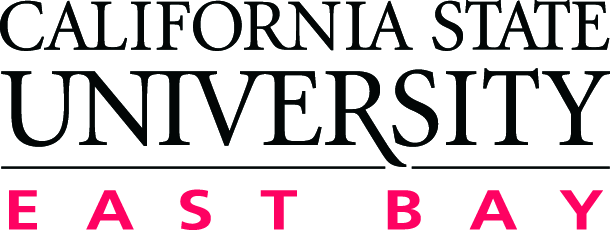 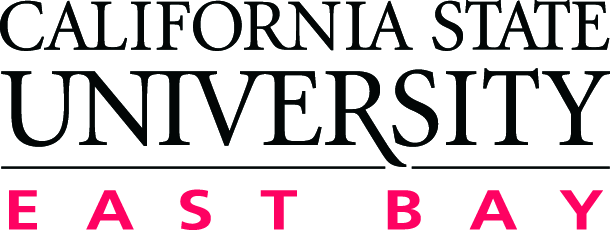 ASSESSMENT PLAN: B.A. in HistoryUpdated Date:  Winter, 2013, By Prof. Dee Andrews, 2012-13 History Graduate CoordinatorPROGRAM MISSIONStudents who pursue work in History benefit in a variety of ways. Their studies afford them entree to the riches of the recorded past and understanding of the process of historical change. At the same time, a History major enables them to develop critical reading and writing skills which are valuable in life and in any employment field they choose to enter.PROGRAM STUDENT LEARNING OUTCOMES (SLOs)PROGRAM STUDENT LEARNING OUTCOMES (SLOs)Students graduating with a B.A. in History will be able to: Students graduating with a B.A. in History will be able to: SLO 1know basic analytic concepts for assembling, organizing, and interpreting historical evidence, and achieve digital literacy in accessing and presenting historical materials; SLO 2demonstrate significant knowledge of major events and trends in their area of concentration;SLO 3write and speak clearly and persuasively about historical themes and topics, and work collaboratively with others in solving historical problems;SLO 4conduct historical research in primary sources, provide original interpretation of sources, and accurately reference  all sources;SLO 5comprehend differences and similarities among diverse peoples and cultures over time and develop an historical perspective on social responsibility and sustainability.Year 1: 2012-2013Which SLO(s) to assessWhich SLO(s) to assess# 1# 1Assessment indicatorsAssessment indicatorsExit questionnaires Exit questionnaires Sample (courses/# of students)Sample (courses/# of students)HIST 2010 and 3010HIST 2010 and 3010Time (which quarter(s))Time (which quarter(s))Sp 2013Sp 2013Responsible person(s)Responsible person(s)Faculty teaching coursesFaculty teaching coursesWays of reporting (how, to who)Ways of reporting (how, to who)History Assessment Coordinator to History DepartmentHistory Assessment Coordinator to History DepartmentWays of closing the loopWays of closing the loopDepartment meeting at end of AY Department meeting at end of AY Year 2: 2013-2014Which SLO(s) to assessWhich SLO(s) to assess# 2# 2Assessment indicatorsAssessment indicatorsEssay questionsEssay questionsSample (courses/# of students)Sample (courses/# of students)HIST 3000-level courses, 2 per quarterHIST 3000-level courses, 2 per quarterTime (which quarter(s))Time (which quarter(s))F/W/Sp 2013-14F/W/Sp 2013-14Responsible person(s)Responsible person(s)Faculty teaching coursesFaculty teaching coursesWays of reporting (how, to who)Ways of reporting (how, to who)History Assessment Coordinator to History DepartmentHistory Assessment Coordinator to History DepartmentWays of closing the loopWays of closing the loopDepartment meeting at end of AYDepartment meeting at end of AYYear 3: 2014-2015Which SLO(s) to assessWhich SLO(s) to assess# 3# 3Assessment indicatorsAssessment indicatorsOral presentations/ entrance and exit questionnairesOral presentations/ entrance and exit questionnairesSample (courses/# of students)Sample (courses/# of students)HIST 2010, 3010, 4030, 4031HIST 2010, 3010, 4030, 4031Time (which quarter(s))Time (which quarter(s))F/W/Sp 2014-15F/W/Sp 2014-15Responsible person(s)Responsible person(s)Faculty teaching coursesFaculty teaching coursesWays of reporting (how, to who)Ways of reporting (how, to who)History Assessment Coordinator to History DepartmentHistory Assessment Coordinator to History DepartmentWays of closing the loopWays of closing the loopDepartment meeting at end of AYDepartment meeting at end of AYYear 4: 2015-2016Which SLO(s) to assessWhich SLO(s) to assess# 4# 4Assessment indicatorsAssessment indicatorsEssays/ entrance and exit questionnairesEssays/ entrance and exit questionnairesSample (courses/# of students)Sample (courses/# of students)HIST 4030 and 4031HIST 4030 and 4031Time (which quarter(s))Time (which quarter(s))F/W/Sp 2015-16F/W/Sp 2015-16Responsible person(s)Responsible person(s)Faculty teaching coursesFaculty teaching coursesWays of reporting (how, to who)Ways of reporting (how, to who)History Assessment Coordinator to History DepartmentHistory Assessment Coordinator to History DepartmentWays of closing the loopWays of closing the loopDepartment meeting at end of AYDepartment meeting at end of AYYear 5: 2016-2017Which SLO(s) to assessWhich SLO(s) to assess# 5# 5Assessment indicatorsAssessment indicatorsObjective testsObjective testsSample (courses/# of students)Sample (courses/# of students)HIST 1014, 1015, 1016HIST 1014, 1015, 1016Time (which quarter(s))Time (which quarter(s))F/W/Sp 2016-17F/W/Sp 2016-17Responsible person(s)Responsible person(s)Faculty teaching coursesFaculty teaching coursesWays of reporting (how, to who)Ways of reporting (how, to who)History Assessment Coordinator to History DepartmentHistory Assessment Coordinator to History DepartmentWays of closing the loopWays of closing the loopDepartment meeting at end of AYDepartment meeting at end of AY